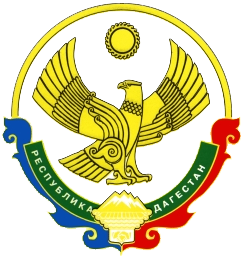 АДМИНИСТРАЦИЯМУНИЦИПАЛЬНОГО РАЙОНА «ЦУНТИНСКИЙ РАЙОН»РЕСПУБЛИКИ ДАГЕСТАН__________________________________________________________________ПОСТАНОВЛЕНИЕ04 марта 2019 г.                                                                	           № 38                                             с. ЦунтаО муниципальной программе «Развитиемалого и среднего предпринимательства в муниципальном районе «Цунтинский район» Республики Дагестан  на 2019-2021 годы»В соответствии  с Федеральным законом  от 24.07.2007 г. № 209-ФЗ «О развитии малого и среднего предпринимательства в Российской Федерации», Постановление Правительства РД от 13.12.2013 N 657
"Об утверждении государственной программы Республики Дагестан "Развитие малого и среднего предпринимательства в Республике Дагестан на 2014-2016 годы", в целях создания благоприятных условий для дальнейшего развития малого и среднего предпринимательства на территории муниципального района «Цунтинский район», администрация муниципального района «Цунтинский район» постановляет:	1. Утвердить муниципальную целевую программу «Развитие малого и среднего предпринимательства в муниципальном районе «Цунтинский район» на 2019-2021 годы согласно приложению.2. Финансирование мероприятий Программы осуществляется в соответствии с утвержденным бюджетом муниципального района «Цунтинский район».3. Контроль за исполнением настоящего постановления возложить на заместителя Главы МР «Цунтинский район» Шамилова М.Х. 4. Настоящее постановление подлежит официальному обнародованию путем размещения на сайте администрации муниципального района «Цунтинский район» http://cunta.ru.        Глава                                                                  Ш. МагомедовУТВЕРЖДЕНАПостановлением Главы МР«Цунтинский район»№ 38 от «04» марта 2019 г. МУНИЦИПАЛЬНАЯ ЦЕЛЕВАЯ ПРОГРАММА«Развитие малого и среднего предпринимательства в муниципальном районе «Цунтинский район» на 2019-2021 годыП а с п о р тмуниципальной целевой программы «Развитие малого и среднего предпринимательства в  муниципальном районе «Цунтинский район» на 2019-2021 годы1. Характеристика проблемы и обоснованиянеобходимости ее решения.Малое и среднее предпринимательство является неотъемлемой составной частью экономики муниципального района «Цунтинский район» и играет важную роль в решении экономических и социальных задач, так как способствует созданию новых рабочих мест, насыщению потребительского рынка разнообразными товарами и услугами, формированию конкурентной среды, повышению уровня доходов населения, стабильности налоговых поступлений. По последним статистическим данным в районе функционирует 28 средних и малых предприятий, и 128 индивидуальных предпринимателей.Общее число средних и малых предприятий в 2018 году по сравнению с 2017 годом не изменилось. В них всеми видами деятельности занято более 180 человек.Наиболее привлекательны для малого и среднего предпринимательства в МР «Цунтинский район» такие сферы как торговля – более 80%, строительство – 10% и прочие услуги – 10%. Развитие потребительского рынка, рост объёмов товарооборота и предоставляемых населению услуг во многом обеспечивается именно за счет предприятий малого и среднего бизнеса и индивидуальных предпринимателей.Субъекты малого и среднего предпринимательства постоянно привлекаются к участию в процедурах по размещению заказов на поставки товаров, работ и услуг для муниципальных нужд, при этом доля размещённых заказов у субъектов малого и среднего предпринимательства составляет в среднем около 80 процентов. В связи с уменьшением общей численности в МР «Цунтинский район» уменьшается численность работающих в малом и среднем предпринимательстве. Дальнейшее успешное развитие малого предпринимательства возможно при обеспечении благоприятных социальных, экономических, правовых и других условий, постоянного совершенствования создаваемой в районе целостной системы его поддержки.На развитие малого предпринимательства в муниципальном районе «Цунтинский район», также, как и в целом на территории Российской Федерации, серьезное влияние оказывают существующая в стране экономическая ситуация и связанные с ней следующие проблемы:- отсутствие стартового капитала;- недостаток необходимых знаний для успешного начала собственного бизнеса;- высокие процентные ставки банковских кредитов и лизинговых операций;- отсутствие комплексного подхода к решению проблем малого и среднего бизнеса.Анализ факторов, влияющих на развитие малого предпринимательства, показывает, что существующие проблемы можно решить лишь объединенными усилиями и согласованными действиями самих субъектов малого предпринимательства, структур его поддержки и органов местного самоуправления, что позволит выстроить эффективную политику в отношении малого предпринимательства, учитывая цели и интересы района.2. Цели и задачи Программы:- обеспечение благоприятных условий для дальнейшего устойчивого развития малого и среднего предпринимательства;- пополнение доходной части местного бюджета муниципального района «Цунтинский район» за счет поступления арендной платы;-  способствование внедрению современных финансово-кредитных механизмов;- обеспечение развития системы обучения населения основам предпринимательской деятельности и правовой грамотности;- формирование благоприятного общественного мнения о малом и среднем предпринимательстве;- способствование повышению уровня охраны труда, повышение социальных гарантий работников, работающих на субъектах малого предпринимательства;- повышение качества бытового обслуживания и услуг в сфере жилищно-коммунального хозяйства.3. Условия и порядок предоставления муниципальной поддержкисубъектам малого и среднего предпринимательства.Муниципальная поддержка в рамках настоящей Программы предоставляется субъектам малого и среднего предпринимательства, отвечающим условиям, установленным статьей 4 Федерального закона № 209-ФЗ, и:- не находящимся в стадии реорганизации, ликвидации, несостоятельности (банкротства);- не имеющим просроченную задолженность по налогам, иным обязательным платежам в бюджеты всех уровней бюджетной системы Российской Федерации;- зарегистрированным в соответствии с федеральным законодательством на территории муниципального района «Цунтинский район».Первоочередным правом на получение муниципальной поддержки пользуются субъекты малого и среднего предпринимательства, осуществляющие деятельность в приоритетных для района сферах.Экономический отдел администрации МР «Цунтинский район» разрабатывает положения о порядке финансирования отдельных мероприятий муниципальной поддержки малого предпринимательства в пределах ассигнований, предусмотренных настоящей Программой.Положения о порядке финансирования отдельных мероприятий муниципальной поддержки малого предпринимательства утверждаются постановлениями администрации муниципального района «Цунтинский район».Для получения муниципальной поддержки субъекты малого и среднего бизнеса представляют заявку на имя главы муниципального района «Цунтинский район». К заявке прилагаются следующие документы:- копия учредительных документов и всех изменений к ним, копия свидетельства о государственной регистрации юридического лица, выписка из единого государственного реестра юридических лиц – для юридических лиц;- копия документа, удостоверяющего личность, копия свидетельства о государственной регистрации физического лица в качестве индивидуального предпринимателя, выписка из единого государственного реестра – для индивидуальных предпринимателей;- документы, подтверждающие соответствие субъекта малого и среднего предпринимательства условиям, установленным статьей 4 Федерального закона № 209-ФЗ;- справка налогового органа об отсутствии просроченной задолженности по налогам и иным обязательным платежам на дату подачи документов;- бухгалтерский баланс или иная предусмотренная законодательством Российской Федерации о налогах и сборах отчетность по состоянию на последнюю отчетную дату;- другие документы, предусмотренные в Положениях о порядке финансирования отдельных мероприятий государственной поддержки малого предпринимательства.По результатам рассмотрения документов субъекта малого или среднего предпринимательства принимается решение о соответствии или несоответствии субъекта малого предпринимательства или среднего предпринимательства условиям и критериям предоставления муниципальной поддержки в рамках настоящей Программы, о чем субъекту малого или среднего предпринимательства направляется письменное уведомление. Общий срок рассмотрения заявки и документов субъекта малого предпринимательства, претендующего на получение муниципальной поддержки, не может превышать один месяц со дня окончания срока приема документов.Учитывая особенности развития экономики района, необходимость развития предпринимательства в сфере производства товаров народного потребления, приоритетными сферами предпринимательской деятельности в целях реализации программных мероприятий являются:- торговая деятельность;- бытовое обслуживание населения;- поставка товаров народного потребления;- предоставление социальных услуг;- инновационная деятельность в указанных отраслях;4. Система программных мероприятий.Настоящая Программа предусматривает мероприятия, которые сгруппированы по следующим направлениям:- нормативно-правовое обеспечение в области малого и среднего предпринимательства;- финансовая поддержка малого и среднего предпринимательства;- имущественная поддержка малого и среднего предпринимательства;- информационная поддержка малого и среднего предпринимательства;- консультационное обеспечение.4.1. Нормативно-правовое обеспечение.Нормативно-правовое обеспечение предусматривает участие в разработке предложений по внесению изменений в законодательные акты и нормативно-правовые акты Республики Дагестан, регулирующие отношения в сфере малого предпринимательства, принятие в рамках действующего законодательства нормативных правовых актов муниципального района «Цунтинский район». Участие представителей малого и среднего бизнеса в разработке и экспертизе проектов нормативных правовых актов в части регулирования деятельности и государственной поддержки малого и среднего предпринимательства.4.2. Информационная поддержка.Организация информационного обеспечения – это успех предпринимателя на рынке. Мероприятия по информационной поддержке ставят перед собой целью доведение разного рода деловой информации до субъектов предпринимательской деятельности и заинтересованных лиц с помощью средств массовой информации и современных информационных технологий о действующих нормативных актах, затрагивающих сферу малого предпринимательства, по формированию позитивного образа предпринимателя и пропаганду их достижений.4.3. Финансовая поддержка и ресурсное обеспечение Программы.Основными источниками удовлетворения потребностей малого и среднего предпринимательства в финансировании являются как внутренние ресурсы малых и средних предприятий, так и ресурсы коммерческих кредитно-финансовых учреждений.Перспективным механизмом финансово-кредитной поддержки является:- обеспечение гарантий по кредитам субъектов малого и среднего предпринимательства;- субсидирование части затрат на уплату процентов по кредитам банков, привлеченным субъектами малого и среднего предпринимательства;- субсидирование части затрат на уплату стоимости гарантии, поручительства по кредитам; - субсидирование расходов, связанных с приобретением и созданием основных средств;- предоставление грантов создаваемым или начинающим и действующим субъектам малого и среднего предпринимательства.Формой поддержки малых предприятий будет их привлечение к участию в конкурсах по выполнению муниципальных заказов в части оказания услуг, поставок материалов и оборудования, продуктов питания, участие субъектов малого и среднего предпринимательства в государственных, республиканских и муниципальных инвестиционных программах.4.4. Имущественная поддержка.Оказание имущественной поддержки субъектов малого и среднего предпринимательства осуществляется администрацией муниципального района «Цунтинский район» в виде передачи во владение и (или) пользование муниципального имущества, в том числе земельных участков, зданий, строений, сооружений, нежилых помещений, оборудования, машин, механизмов, установок, транспортных средств, инвентаря, инструментов, на возмездной основе, безвозмездной основе или на льготных условиях.Порядок оказания имущественной поддержки малого и среднего предпринимательства устанавливается постановлением администрации муниципального района «Цунтинский район».Администрацией муниципального района «Цунтинский район» ведется Перечень муниципального имущества, свободного от прав третьих лиц (за исключением имущественных прав  субъектов малого и среднего предпринимательства), которое используется только в целях предоставления  его во владение и (или)  пользование на долгосрочной основе (в том числе по льготным ставкам арендной платы) субъектам малого и среднего  предпринимательства и организациям, образующим инфраструктуру поддержки субъектов малого и среднего  предпринимательства.Этот перечень подлежит обязательному обнародованию в сети «Интернет» на официальном сайте администрации муниципального района «Цунтинский район» http://cunta.ru.  Порядок формирования, ведения Перечня устанавливается отдельным решением Собрания представителей муниципального района «Цунтинский район».Муниципальное имущество, включенное в Перечень муниципального имущества, не подлежит отчуждению в частную собственность, в том числе и в собственность субъектов малого и среднего предпринимательства, арендующих это имущество.4.5.  Консультационное обеспечение.Консультационное обеспечение предусматривает: - оказание консультационных услуг субъектам малого и среднего предпринимательства специалистами отдела экономики, земельным, имущественным и налоговым администрации муниципального района «Цунтинский район»;5. Ресурсное обеспечение программы.Ресурсное обеспечение Программы осуществляется за счет средств бюджета муниципального района «Цунтинский район». Объем финансирования Программы уточняется ежегодно при утверждении бюджета на очередной год.6. Объемы финансирования.								(тыс. руб.)7. Механизм реализации Программы.Координацию деятельности исполнителей мероприятий Программы осуществляет администрация муниципального района «Цунтинский район».В ходе реализации мероприятий Программы допустимо оперативное изменение исполнителями Программы способов или условий выполнения этих мероприятий с обязательным соблюдением условия решения поставленных задач.В ходе реализации Программы отдельные мероприятия, объемы и источники их финансирования подлежат ежегодной корректировке на основе анализа полученных результатов в соответствии с реальными возможностями местного бюджета.8. Ожидаемые конечные результаты.В результате реализации Программы ожидается:- устойчивое развитие действующих и рост числа новых малых и средних предприятий,- создание новых рабочих мест и увеличение численности занятых на малых и средних предприятиях, - увеличение объемов производства и реализации товаров и услуг в сфере малого предпринимательства;- повышение качества обслуживания населения и оказания услуг 9. Организация управления программой, контроль за ходом ее реализации.Заказчиком Программы является администрация муниципального района «Цунтинский район».Координация деятельности администрации муниципального района «Цунтинский район» по выполнению мероприятий Программы осуществляется администрацией муниципального района «Цунтинский район».Экономический отдел администрации осуществляет подготовку и анализ информации о выполнении мероприятий Программы.9. Сроки реализации Программы.Программа предусматривает комплекс мероприятий, которые предполагается выполнить в течение 2019-2021 годов.10. Мероприятия по реализации Программы.________________________Наименование ПрограммыМуниципальная целевая программы «Развитие малого и среднего предпринимательства в муниципальном районе «Цунтинский район» на 2019-2021 годы.Заказчик ПрограммыАдминистрация муниципального района «Цунтинский район»Основания для разработки Программы            Федеральный закон «О развитии малого и среднего предпринимательства в Российской Федерации» от 24.07.2007 г. № 209-ФЗ, Федеральный закон «Об общих принципах организации местного самоуправления в Российской Федерации» от 06.10.2003 г. № 131-ФЗ, Постановление Правительства РД от 13.12.2013 N 657
"Об утверждении государственной программы Республики Дагестан "Развитие малого и среднего предпринимательства в Республике Дагестан на 2014-2016 годы".Разработчики Программы                                   Администрация муниципального района «Цунтинский район»Цель Программы       Создание благоприятных условий для устойчивого развития малого предпринимательства в муниципальном районе  «Цунтинский район» на основе формирования эффективных механизмов его поддержки, обеспечение и защита прав организаций и индивидуальных предпринимателей.Исполнители Программы- администрация муниципального района «Цунтинский район»;- организации и индивидуальные предприниматели, осуществляющие деятельность в муниципальном образовании.Объемы и источники финансирования ПрограммыБюджет муниципального района «Цунтинский район».Сумма денежных средств, выделяемых на Программу, определяется ежегодно соответствующими бюджетами. - в 2019 году – 500 тыс. руб.- в 2020 году – 500 тыс. руб.- в 2021 году – 500 тыс. руб.Сроки реализации Программы2019-2021 гг.Ожидаемые конечные   результаты- Создание новых рабочих мест и увеличение численности занятых на малых и средних предприятиях,- Увеличение объемов производства и реализации товаров и услуг в сфере малого предпринимательства,- Повышение гарантий и защищенности работников, занятых в сфере МП, и в конечном итоге – пополнение доходной части местного бюджета района.Система контроля     Контроль осуществляет администрация муниципального района «Цунтинский район»Источник финансированияОбъемы финансированияОбъемы финансированияОбъемы финансированияОбъемы финансированияИсточник финансированияВсегоВ том числе по годамВ том числе по годамВ том числе по годамИсточник финансированияВсего201920202021Бюджет МР «Цунтинский район»1500,0500,0500,0500,0№   
п/пНаименование мероприятияНаименование мероприятияИсполнительСроки реализации, годОбъем финансирования, тыс. руб.Объем финансирования, тыс. руб.Объем финансирования, тыс. руб.№   
п/пНаименование мероприятияНаименование мероприятияИсполнительСроки реализации, год201920202021 1. Нормативно-правовое обеспечение.1. Нормативно-правовое обеспечение.1. Нормативно-правовое обеспечение.1. Нормативно-правовое обеспечение.1. Нормативно-правовое обеспечение.1. Нормативно-правовое обеспечение.1. Нормативно-правовое обеспечение.1. Нормативно-правовое обеспечение.1.1.Подготовка предложений по совершенствованию и внесению изменений, дополнений в нормативные правовые акты субъекта РФ. Привлечение к участию в разработке нормативно-правовых актов, касающихся развития малого предпринимательства, представителей малого бизнеса               Подготовка предложений по совершенствованию и внесению изменений, дополнений в нормативные правовые акты субъекта РФ. Привлечение к участию в разработке нормативно-правовых актов, касающихся развития малого предпринимательства, представителей малого бизнеса               Отдел экономики администрации «Цунтинский район», Собрание депутатов МР «Цунтинский район»2019-2021---1.2.Предоставление организациям интересующей информации о действующих нормативно-правовых актах Республики Дагестан и муниципального района «Цунтинский район», касающихся малого предпринимательства Предоставление организациям интересующей информации о действующих нормативно-правовых актах Республики Дагестан и муниципального района «Цунтинский район», касающихся малого предпринимательства Отдел экономики администрации «Цунтинский район», Собрание депутатов МР «Цунтинский район»2019-2021---2. Организационная поддержка.2. Организационная поддержка.2. Организационная поддержка.2. Организационная поддержка.2. Организационная поддержка.2. Организационная поддержка.2. Организационная поддержка.2. Организационная поддержка.2.1.Организация «круглых столов» с представителями органов местного самоуправления по различным направлениям деятельностиОрганизация «круглых столов» с представителями органов местного самоуправления по различным направлениям деятельностиОтдел экономики администрации «Цунтинский район»ежегодно---2.2.Создание координационного совета по вопросам предпринимательства при администрации МР «Цунтинский район»Создание координационного совета по вопросам предпринимательства при администрации МР «Цунтинский район»Администрация МР «Цунтинский район»---2.3.Публикация нормативно-правовых актов, регулирующих деятельность субъектов малого и среднего предпринимательстваПубликация нормативно-правовых актов, регулирующих деятельность субъектов малого и среднего предпринимательстваАдминистрация МР «Цунтинский район», Собрание депутатов МР «Цунтинский район»постоянно---3. Информационная поддержка.3. Информационная поддержка.3. Информационная поддержка.3. Информационная поддержка.3. Информационная поддержка.3. Информационная поддержка.3. Информационная поддержка.3. Информационная поддержка.3.1.Размещение информации о субъекте малого и среднего предпринимательства на официальном сайте администрации Администрация МР «Цунтинский район» в сети ИнтернетРазмещение информации о субъекте малого и среднего предпринимательства на официальном сайте администрации Администрация МР «Цунтинский район» в сети ИнтернетМКУ «СМИ и ИТО Администрации МР «Цунтинский район», 2019-2021---3.2.Предоставление информации субъектам малого и среднего бизнеса (в устной форме; по запросам в письменной форме; в средствах массовой информации) по вопросам:- муниципального имущества и земельных участков, предлагаемых в аренду для осуществления предпринимательской деятельности;- реализации различных программ поддержки малого и среднего предпринимательства;- проводимых выставок, ярмарок, семинаровПредоставление информации субъектам малого и среднего бизнеса (в устной форме; по запросам в письменной форме; в средствах массовой информации) по вопросам:- муниципального имущества и земельных участков, предлагаемых в аренду для осуществления предпринимательской деятельности;- реализации различных программ поддержки малого и среднего предпринимательства;- проводимых выставок, ярмарок, семинаровОтдел экономики администрации МР «Цунтинский район»2019-2021---4.  Финансовая поддержка.4.  Финансовая поддержка.4.  Финансовая поддержка.4.  Финансовая поддержка.4.  Финансовая поддержка.4.  Финансовая поддержка.4.  Финансовая поддержка.4.  Финансовая поддержка.4.1.- предоставление пониженной арендной ставки для субъектов, осуществляющих социально значимые виды- предоставление пониженной арендной ставки для субъектов, осуществляющих социально значимые видыАдминистрация МР «Цунтинский район»2019-2021---4.2.Развитие фонда микро-финансирования на муниципальном уровне.Предоставление грантов создаваемым или начинающим и действующим менее 2 года субъектам малого и среднего предпринимательства из числа молодежи от 14 до 30 лет, безработных граждан, выпускников учебных заведений, военнослужащих, уволенных в запас, и граждан, испытывающих трудности в поиске работыРазвитие фонда микро-финансирования на муниципальном уровне.Предоставление грантов создаваемым или начинающим и действующим менее 2 года субъектам малого и среднего предпринимательства из числа молодежи от 14 до 30 лет, безработных граждан, выпускников учебных заведений, военнослужащих, уволенных в запас, и граждан, испытывающих трудности в поиске работыОтдел экономики администрации МР «Цунтинский район», 2019-2021500,0500,0500,04.3.Привлечение субъектов малого предпринимательства для выполнения муниципальных заказов в соответствии с Федеральным законом № 44-ФЗ                                     Привлечение субъектов малого предпринимательства для выполнения муниципальных заказов в соответствии с Федеральным законом № 44-ФЗ                                     МКУ «ОСДЖКХ и О МР «Цунтинский район»ежегодно---Итого по разделу 4:Итого по разделу 4:500,0500,0500,05. Имущественная поддержка.5. Имущественная поддержка.5. Имущественная поддержка.5. Имущественная поддержка.5. Имущественная поддержка.5. Имущественная поддержка.5. Имущественная поддержка.5. Имущественная поддержка.5.1.-Ведение Перечня муниципального имущества, свободного от прав третьих лиц (за исключением имущественных прав субъектов малого и среднего предпринимательства), которое используется   только в целях предоставления его во владение и (или) пользование на долгосрочной основе (в том числе по льготным ставкам арендной платы) субъектам малого и среднего предпринимательства и организациям, образующим инфраструктуру поддержки субъектов малого и среднего предпринимательства;- Оказание имущественной поддержки субъектам малого и среднего предпринимательства в виде передачи во владение или пользование муниципального имущества, в том числе земельных участков, зданий, строений, нежилых помещений, оборудования, на возмездной основе, безвозмездной основе или на льготных условиях для использования по целевому назначению-Ведение Перечня муниципального имущества, свободного от прав третьих лиц (за исключением имущественных прав субъектов малого и среднего предпринимательства), которое используется   только в целях предоставления его во владение и (или) пользование на долгосрочной основе (в том числе по льготным ставкам арендной платы) субъектам малого и среднего предпринимательства и организациям, образующим инфраструктуру поддержки субъектов малого и среднего предпринимательства;- Оказание имущественной поддержки субъектам малого и среднего предпринимательства в виде передачи во владение или пользование муниципального имущества, в том числе земельных участков, зданий, строений, нежилых помещений, оборудования, на возмездной основе, безвозмездной основе или на льготных условиях для использования по целевому назначениюЭкономический отдел администрации МР «Цунтинский район»2019-2021---6. Консультационное обеспечение.6. Консультационное обеспечение.6. Консультационное обеспечение.6. Консультационное обеспечение.6. Консультационное обеспечение.6. Консультационное обеспечение.6. Консультационное обеспечение.6. Консультационное обеспечение.6.1.Консультирование субъектов малого и среднего предпринимательства по вопросам применения действующего законодательства и правовых актов местного самоуправления, регулирующих деятельность субъектов малого и среднего предпринимательства в пределах полномочий, возложенных на органы местного самоуправления.Отдел экономики администрации МР «Цунтинский район»Отдел экономики администрации МР «Цунтинский район»постоянно---Итого по программе:500,0500,0500,0